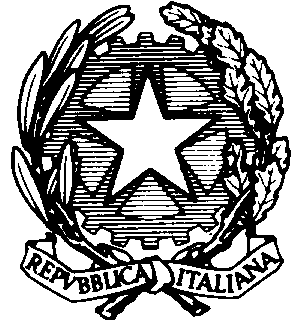 MINISTERO DELL’ ISTRUZIONE, DELL’UNIVERSITA’ DELLA RICERCAUFFICIO SCOLASTICO REGIONALE PER IL LAZIO ISTITUTO COMPRENSIVO “San Cesareo”Viale dei Cedri  00030 San Cesareo -  Roma Telefax. 069587005/069587025 – Ambito 14  rmic8ae00n@istruzione.it- rmic8ae00n@pec.istruzione.it sito:www.ic-sancesareo.edu.itCod. Mecc. RMIC8AE00N/Cod. fisc. 93008680584RELAZIONE FINALEANNO SCOLASTICO……………..   CLASSE…………   SEZ…………..La classe è composta da ….  Alunni (….. femmine e  …… maschi).Sono presenti/Non sono presenti alunni diversamente abili.In data ……………………………… è stato inserito l’alunno ………………………………In data ……………………………… si è trasferito in altra scuola l’alunno …………………………….Gli alunni hanno mostrato nei confronti delle discipline un atteggiamento:molto positivoabbastanza positivonon sempre positivoed hanno partecipato in modo:attivoabbastanza attivo poco attivoaltro ………………………………………………………………………………………………….………………………………………………………………………………………………………………Le competenze didattico-educative generali sono statePienamente acquisiteSufficientemente acquisiteParzialmente acquisiteAltro ………………………………………………………………………………………………..……………………………………………………………………………………………………………Rispetto alla situazione di partenza e alla sua evoluzoione nel corso dell’anno, la classeÈ migliorataÈ rimasta stabileHa mostrato carenze per i seguenti motivi……………………………………………………………..……………………………………………………………………………………………………………………………………………………………………………………………………………………………………La preparazione  èBuonaSoddisfacente AccettabileComplessivamente accettabileAltro …………………………………………………………………………………………………………………………………………………………………………………………………………………………..Si sono riscontrate lacune in merito a ……………………………………………………………………………………………………………………………………………………………………………………………………………………………………………………………………………………………………,…L’autonomia nel lavoro appareAdeguataNel complesso adeguataPer un gruppo di alunni non ancora adeguata per i seguenti motivi:…………………………………………………………………………………………………………………………………………………………………………………………………………………………………….Il rapporto con l’insegnante è statoCostruttivoAbbastanza costruttivoBuonoPer un gruppo di alunni talvolta difficoltoso a causa di……………………………………………………………………………………………………………………………………………………………………………………………………………………………………SVOLGIMENTO DELLA PROGRAMMAZIONEQuanto programmato è stato svolto completamenteQuanto programmato è stato parzialmente svolto a causa di……………………………………………………………………………………………………………………………………………………………………………………………………………………………………………………………………………………………………………………………………………………..Gli obiettivi generali delle discipline sono stati perseguiti giungendo, in relazione ai diversi livelli di partenza e alle capacità individuali, a risultati complessivamenteMolto positiviPositiviAbbastanza positiviAltro……………………………………………………………………………………………………………………………………………………………………………………………………………………………………Sono state svolte le seguenti attività interdisciplinari: ( Ed. alla salute, Ambiente, Legalità, Sicurezza, partecipazione a manifestazioni,  eventi o concorsi, uscite didattiche e visite guidate)………………………………………………………………………………………………………………………………………………………………………………………………………………………………………………………………………………………………………………………………………………………………………………………………………………………………………………………………………………………………………………………………………………………………………………………………………………………………………………………………………………………………………………………………………………………………………………………………………………………………………………………………………………………………………………………………………………………………………………………………………………………………………………………………………ATTIVITA’ DI RECUPERO E DI SOSTEGNOCi si è avvalsi della collaborazione Del docente di sostegnoDell’organico potenziatoDi terapistiDi assistenti educativi per i seguenti alunni:………………………………………………………………………………………………………………..Il lavoro di recupero per gli alunni in difficoltà è stato svoltoPrevalentemente in classe durante le ore di lezioneA piccoli gruppiSoltanto con un alunnoAltro ………………………………………………………………………………………………….……………………………………………………………………………………………………………..Utilizzando le seguenti strategie:esercizi di rinforzomateriale differenziatolavori in piccolo gruppoattività extracurricolaricorsi di recupero disciplinariinterventi dell’insegnante di sostegnointerventi tempestivi in itinere durante le ore di insegnamentoadesione a progetti particolariI rapporti con le famiglie sono stati:frequentiabbastanza frequentipoco frequenticostruttivi e collaborativipoco  costruttivi e collaborativiSono state svolte attività di alfabetizzazione per i seguenti alunni:……………………………………………………………………………………………………………………………………………………………………………………………………………………………………Difficoltà prevalenti incontrate dagli alunni:memorizzazionecomprensione delle consegnestudio a casaorganizzazioneesecuzione dei compiticoncentrazione in classealtro …………………………………………………………………………………………………..………………………………………………………………………………………………………………Per gli alunni che hanno mostrato carenze di base di un certo rilievo, sono state operate azioni di stimolo e previsti interventi di recupero personalizzati.Sono stati proposti obiettivi semplificati o differenziati, per i seguenti alunni: ……………………………….……………………………………………………………………………………………………………………………………………………………………………………………………………………………………Nonostante gli interventi di recupero, i seguenti alunni non hanno raggiunto gli obiettivi prefissati:……………………………………………………………………………………………………………………………………………………………………………………………………………………………………………………………………………………………………………………………………………………….Per questi alunni si rimanda  alla relazione individuale finale allegata al verbale dello scrutinio.METODO E STRUMENTIMetodo induttivoMetodo deduttivoMetodo scientificoMetodo esperienzialeLavoro di gruppoRicerche individuali e/o di gruppoProblem solvingScoperta guidataAltro …………………………………………………………………………………………………………..…………………………………………………………………………………………………………………RISORSE UTILIZZATERisorse della scuola:sono stati utilizzati i laboratori ed i locali attrezzati e disponibili:…………………………………………………………………………………………………………………..Risorse esterne:ci si è avvalsi dell’intervento e dell’apporto di esperti esterni:………………………………………………………………………………………………………………..SITUAZIONE DISCIPLINARENon è stato necessario ricorrere a provvedimenti disciplinariIl comportamento è andato progressivamente evolvendo verso un maggior grado di maturità e responsabilità, tranne per gli alunni:…………………………………………………………………………………………………………………………………………………………………………………………………………………………………………………………………………………………………………………………………Episodicamente e in via del tutto eccezionale si è fatto uso di annotazioni di richiamo personaliE’ stato necessario convocare le famiglie dei seguenti alunni per problemi disciplinari:……………………………………………………………………………………………………………………………………………………………………………………………………………………………………………………………………………………………………………………………………………………..Rapporti con le famiglieI genitori degli allievi sono stati contattati attraverso le consuete modalità de3i colloqui individuali e generali. La partecipazione delle famiglie ai colloqui e alle assemblee di classe è stata:frequenteabbastanza frequentegeneralmente solo ai colloquialtro …………………………………………………………………………………………………………………………………………………………………………………………………………………………………………………………………………………………………………………………………………VERIFICHE E VALUTAZIONELe verifiche sono state sistematiche e coerenti, collocate al termine di ogni unità di lavoro e adeguate a quanto proposto.Sono state attuate con modalità diverse, così da rilevare i livelli di competenza relativi alle abilità da attivare, sotto forma diProve oraliProve scritteProve praticheAltro ………………………………………………………………………………………………………..…………………………………………………………………………………………………………………………………………………………………………………………………………………………………..La valutazione è stata espressa in modo chiaro e univoco, utilizzando i giudizi sintetici previsti dalla scheda, in base agli indicatori stabiliti collegialmente. Per la valutazione intesa in senso formativo si è tenuto conto della valutazione delle verifiche, delle osservazioni sistematiche, dei progressi compiuti rispetto alla situazione di partenza, dell’impegno, del comportamento, del senso di responsabilità.PROFILO FINALE DELLA CLASSESan Cesareo,Le docenti del team……………………………….………………………………………………………………….………………………………VALUTAZIONEN. ALUNNIALUNNI (cognome e nome)AVANZATOObiettivi pienamente raggiuntiINTERMEDIOObiettivi globalmente/sostanzialmente raggiuntiBASEObiettivi essenzialmente raggiuntiIN VIA DI PRIMA ACQUISIZIONEObiettivi parzialmente raggiunti o non raggiuntiTotale alunni